ЗИМАЈован Јовановић ЗмајЗима, зима – е, па шта је?
Ако ј' зима, није лав!
Зима, зима –- па нека је,
не боји се ко је здрав!

Хајд' напоље момак ко је,
тамо веје крупан снег,
видиш онде навејо је
читав бедем, читав брег.

А шта може зима мени,
шта ми може, шта ми сме?!
Нек ми носић поцрвени,
ето то је, то је све.

Сека Зорка, немој стати,
твој нек' буде први ред;
сад ћемо се загрејати, -
чучни само на тај лед!

Гле сад живе железнице –
то је трка, то је лет.
Збогом, птице крилатице,
наш је сада цео свет!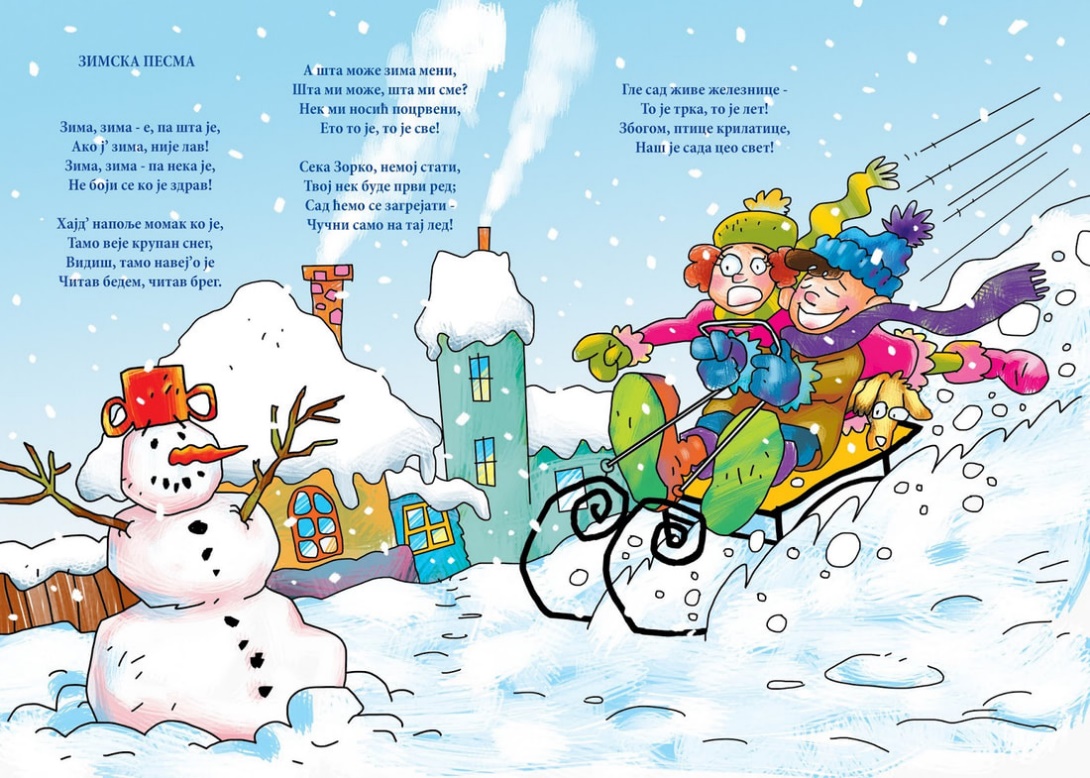 ZIMAJovan Jovanović ZmajZima, zima – e, pa šta je?Ako j' zima, nije lav!Zima, zima –- pa neka je,ne boji se ko je zdrav!Hajd' napolje momak ko je,tamo veje krupan sneg,vidiš onde navejo ječitav bedem, čitav breg.A šta može zima meni,šta mi može, šta mi sme?!Nek mi nosić pocrveni,eto to je, to je sve.Seka Zorka, nemoj stati,tvoj nek' bude prvi red;sad ćemo se zagrejati, -čučni samo na taj led!Gle sad žive železnice –to je trka, to je let.Zbogom, ptice krilatice,naš je sada ceo svet!